Math 10: Unit 2.4 Rational and Irrational NumbersWhat are they?-part of the real number system:Real numbersHow do we approximate irrational numbers?-put it between rational numbers.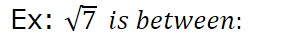 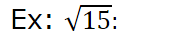 Try: are they rational or irrational?-do pg 83 #1-3 and 7 (left column for all), #8 